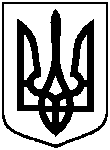 СУМСЬКА МІСЬКА ВІЙСЬКОВА АДМІНІСТРАЦІЯСУМСЬКОГО РАЙОНУ СУМСЬКОЇ ОБЛАСТІНАКАЗ05.02.2024		                  м. Суми		          № 32-СМР Розглянувши звернення Виконавчого комітету Сумської міської ради від 23 січня 2024 року № 151/03.02-08, з метою забезпечення належного утримання та обслуговування майна, отриманого в якості благодійної допомоги, відповідно до статей 327, 328 Цивільного кодексу України, керуючись пунктом 12 частини 2 та пунктом 8 частини 6 статті 15 Закону України «Про правовий режим воєнного стану»НАКАЗУЮ:1. Надати згоду на зарахування до комунальної власності Сумської міської територіальної громади майна, отриманого в якості благодійної допомоги від ТОВ «МЕТІНВЕСТ-СМЦ», згідно з додатком до цього наказу.2.  Передати майно, зазначене в додатку до цього наказу, на балансовий облік Виконавчому комітету Сумської міської ради.3. Виконавчому комітету Сумської міської ради здійснити приймання майна, зазначеного в додатку до  цього наказу, на балансовий облік у порядку, визначеному чинними нормативно-правовими актами.4. Контроль за виконанням цього наказу залишаю за собою.Начальник                                                    		              Олексій ДРОЗДЕНКОПро надання згоди на зарахування до комунальної власності Сумської міської територіальної громади майна, отриманого в якості благодійної допомоги від                     ТОВ «МЕТІНВЕСТ-СМЦ»